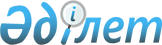 Об утверждении Положения о государственном учреждении "Отдел архитектуры, градостроительства и строительства Федоровского района"Постановление акимата Федоровского района Костанайской области от 3 мая 2022 года № 90
      В соответствии со статьей 31 Закона Республики Казахстан "О местном государственном управлении и самоуправлении в Республике Казахстан", постановлением Правительства Республики Казахстан от 1 сентября 2021 года № 590 "О некоторых вопросах организации деятельности государственных органов и их структурных подразделений" акимат Федоровского района ПОСТАНОВЛЯЕТ:
      1. Утвердить прилагаемое Положение о государственном учреждении "Отдел архитектуры, градостроительства и строительства Федоровского района".
      2. Государственному учреждению "Отдел архитектуры, градостроительства и строительства Федоровского района" в установленном законодательством Республики Казахстан порядке обеспечить:
      1) государственную регистрацию вышеуказанного Положения в органах юстиции в установленном законодательством порядке;
      2) в течение двадцати календарных дней со дня подписания настоящего постановления направление его копии в электронном виде на казахском и русском языках в филиал Республиканского государственного предприятия на праве хозяйственного ведения "Институт законодательства и правовой информации Республики Казахстан" Министерства юстиции Республики Казахстан по Костанайской области для официального опубликования и включения в Эталонный контрольный банк нормативных правовых актов Республики Казахстан;
      3) размещение настоящего постановления на интернет-ресурсе акимата Федоровского района после его официального опубликования.
      3. Контроль за исполнением настоящего постановления возложить на курирующего заместителя акима Федоровского района.
      4. Настоящее постановление вводится в действие по истечении десяти календарных дней после дня его первого официального опубликования. Положение о государственном учреждении "Отдел архитектуры, градостроительства и строительства Федоровского района" 1. Общие положения
      1. Государственное учреждение "Отдел архитектуры, градостроительства и строительства Федоровского района" является государственным органом Республики Казахстан, осуществляющим руководство в сфере архитектуры, градостроительства и строительства на территории Федоровского района.
      2. Государственное учреждение "Отдел архитектуры, градостроительства и строительства Федоровского района" не имеет ведомств.
      3. Государственное учреждение "Отдел архитектуры, градостроительства и строительства Федоровского района" осуществляет свою деятельность в соответствии с Конституцией и законами, актами Президента и Правительства Республики Казахстан, иными нормативными правовыми актами, а также настоящим Положением.
      4. Государственное учреждение "Отдел архитектуры, градостроительства и строительства Федоровского района" является юридическим лицом, в организационно-правовой форме государственного учреждения, имеет печати с изображением Государственного Герба Республики Казахстан и штампы со своим наименованием на казахском языке, бланки установленного образца, счета в органах казначейства в соответствии с законодательством Республики Казахстан.
      5. Государственное учреждение "Отдел архитектуры, градостроительства и строительства Федоровского района" вступает в гражданско-правовые отношения от собственного имени.
      6. Государственное учреждение "Отдел архитектуры, градостроительства и строительства Федоровского района" имеет право выступать стороной гражданско-правовых отношений от имени государства, в соответствии с законодательством.
      7. Государственное учреждение "Отдел архитектуры, градостроительства и строительства Федоровского района" по вопросам своей компетенции в установленном законодательством порядке принимает решения оформляемые приказами руководителя государственного учреждения "Отдел архитектуры, градостроительства и строительства Федоровского района" и другими актами, предусмотренными законодательством Республики Казахстан.
      8. Структура и лимит штатной численности государственного учреждения "Отдел архитектуры, градостроительства и строительства Федоровского района" утверждаются в соответствии с законодательством Республики Казахстан.
      9. Местонахождение юридического лица: 111900, Республика Казахстан, Костанайская область, село Федоровка, улица Красноармейская, 53.
      10. Полное наименование государственного органа на государственном языке: "Федоров ауданының сәулет, қала құрылысы және құрылыс бөлімі" мемлекеттік мекемесі, на русском языке: государственное учреждение "Отдел архитектуры, градостроительства и строительства Федоровского района".
      11. Настоящее Положение является учредительным документом государственного учреждения "Отдел архитектуры, градостроительства и строительства Федоровского района".
      12. Финансирование деятельности государственного учреждения "Отдел архитектуры, градостроительства и строительства Федоровского района" осуществляется Казахстан из местного бюджета в соответствии с законодательством Республики
      13. Государственному учреждению "Отдел архитектуры, градостроительства и строительства Федоровского района" запрещается вступать в договорные отношения с субъектами предпринимательства на предмет выполнения обязанностей, являющихся функциями государственного учреждения "Отдел архитектуры, градостроительства и строительства Федоровского района".
      Если государственному учреждению "Отдел архитектуры, градостроительства и строительства Федоровского района" законодательными актами предоставлено право осуществлять приносящую доходы деятельность, то полученные доходы направляются в государственный бюджет, если иное не установлено законодательством Республики Казахстан. 2. Задачи и полномочия государственного органа
      14. Задачи:
      1) проведение государственной политики в области архитектуры, градостроительства и строительства на территории района, осуществление в пределах своей компетенции государственного регулирования архитектурной, градостроительной и строительной деятельности на территории района;
      2) осуществление контроля и подготовки отчетов по выполнению государственных программ, законов, актов Президента и Правительства Республики Казахстан, иных нормативных актов по вопросам своей компетентности;
      3) формирование социальной, инженерной инфраструктуры населенных пунктов и территорий;
      4) участие в строительстве и реконструкции объектов производственного и жилищного назначения;
      5) осуществление деятельности градостроительной политики района;
      6) осуществление контроля застройки населенных пунктов, согласно генеральных планов района.
      15. Полномочия:
      Права:
      1) получать в установленном порядке от учреждений, предприятий и организаций, расположенных на территории района, независимо от их ведомственной принадлежности и формы собственности, аппаратов акимов сельских округов информацию, необходимую для выполнения возложенных на отдел задач и функций;
      2) запрашивать и получать в установленном порядке от предприятий независимо от форм собственности, организаций и учреждений материалы, необходимые для решения вопросов, входящих в компетенцию отдела;
      Обязанности:
      1) в пределах своей компетенции издавать правовые акты;
      2) вносить на рассмотрение акима района и районного маслихата предложения по решению вопросов, относящихся к их компетенции;
      3) заключать договора на производство работ по строительству, реконструкции объектов Федоровского района;
      4) производить анализ деятельности учреждений, предприятий и организаций по вопросам, входящим в компетенцию отдела, давать необходимые предложения об улучшении работы;
      5) созывать по согласованию с курирующим заместителем акима района совещания по вопросам, входящим в компетенцию отдела;
      6) осуществлять иные полномочия в соответствии с законодательством Республики Казахстан.
      16. Функции:
      1) координация деятельности по реализации утвержденной в установленном законодательством порядке комплексной схемы градостроительного планирования территории района (проекта районной планировки), генеральных планов сельских населенных пунктов;
      2) предоставление в установленном порядке информации и (или) сведений для внесения в базу данных государственного градостроительного кадастра;
      3) информирование населения о планируемой застройке территории либо иных градостроительных изменениях;
      4) принятие решений о строительстве, инженерной подготовке территории, благоустройстве и озеленении, консервации строительства незавершенных объектов, проведении комплекса работ по постутилизации объектов районного значения;
      5) ведение учета и регистрация актов о сносе зданий и сооружений районного значения;
      6) ведение учета актов приемки объектов в эксплуатацию, а также объектов (комплексов), вводимых в эксплуатацию;
      7) организация сохранения жилищного фонда, коммуникаций, памятников истории и культуры районного значения контроля за их содержанием (использованием, эксплуатацией);
      8) организация разработки и представление на утверждение районному маслихату схем градостроительного развития территории района, а также проектов генеральных планов городов районного значения, поселков и иных сельских населенных пунктов;
      9) реализация градостроительных проектов, разрабатываемых для развития утвержденных генеральных планов (схем территориального развития) населенных пунктов;
      10) рассмотрение и утверждение предпроектной и проектной (проектно-сметной) документации на строительство объектов и комплексов, финансируемых за счет местного бюджета, а также республиканского бюджета, выделенного на финансирование местного бюджетного инвестиционного проекта;
      11) ведение мониторинга строящихся (намечаемых к строительству) объектов и комплексов в порядке, установленном уполномоченным органом по делам архитектуры, градостроительства и строительства;
      12) принятие решений по выбору, предоставлению, а в случаях, предусмотренных законодательными актами, и изъятию для государственных нужд земельных участков на подведомственной территории для застройки или иного градостроительного освоения;
      13) принятие решения о реконструкции посредством перепланировки помещений существующих зданий;
      14) осуществление в интересах местного государственного управления иных функций, возлагаемых на местные исполнительные органы законодательством Республики Казахстан. 3. Статус, полномочия руководителя государственного органа
      17. Руководство государственного учреждения "Отдел архитектуры, градостроительства и строительства Федоровского района" осуществляется руководителем, который несет персональную ответственность за выполнение возложенных на государственное учреждение "Отдел архитектуры, градостроительства и строительства Федоровского района" задач и осуществление им своих полномочий.
      18. Руководитель государственного учреждения "Отдел архитектуры, градостроительства и строительства Федоровского района" назначается на должность и освобождается от должности акимом района соответствии с законодательством Республики Казахстан.
      19. Полномочия руководителя государственного учреждения "Отдел архитектуры, градостроительства и строительства Федоровского района":
      1) организует и руководит работой государственного учреждения "Отдел архитектуры, градостроительства и строительства Федоровского района"
      2) назначает на должность и освобождает от должности работников в установленном законодательством порядке, определяет их полномочия и обязанности;
      3) в установленном законодательством порядке решает вопросы наложения дисциплинарных взысканий, поощрения и оказания материальной помощи в пределах экономии фонда оплаты труда;
      4) издает приказы, подписывает служебную документацию в пределах своей компетенции, организует контроль за их исполнением;
      5) представляет государственное учреждение "Отдел архитектуры, градостроительства и строительства Федоровского района" в государственных органах и иных организациях в соответствии с действующим законодательством;
      6) утверждает план финансирования по обязательствам и платежам, структуру государственного учреждения "Отдел архитектуры, градостроительства и строительства Федоровского района" в пределах установленного фонда оплаты труда и численности работников;
      7) проводит личный прием граждан и представителей юридических лиц, рассматривает в установленном законодательством Республики Казахстан порядке обращения физических и юридических лиц, принимает по ним необходимые меры;
      8) несет персональную ответственность за проводимую работу в государственном учреждении "Отдел архитектуры, градостроительства и строительства Федоровского района";
      9) принимает меры, направленные на противодействие коррупции в государственном учреждении "Отдел архитектуры, градостроительства и строительства Федоровского района", несет персональную ответственность за принятие антикоррупционных мер;
      10) осуществляет иные полномочия в соответствии с законодательством.
      Исполнение полномочий руководителя государственного учреждения "Отдел архитектуры, градостроительства и строительства Федоровского района" в период его отсутствия осуществляется лицом замещающим в соответствии с действующим законодательством. 4. Имущество государственного органа
      20. Государственное учреждение "Отдел архитектуры, градостроительства и строительства Федоровского района" имеет на праве оперативного управления обособленное имущество в случаях, предусмотренных законодательством.
      Имущество государственного учреждения "Отдел архитектуры, градостроительства и строительства Федоровского района" формируется за счет имущества, переданного ему собственником, а также имущества (включая денежные доходы), приобретенного в результате собственной деятельности и иных источников, не запрещенных законодательством Республики Казахстан.
      21. Имущество, закрепленное за государственным учреждением "Отдел архитектуры, градостроительства и строительства Федоровского района" относится к коммунальной собственности.
      22. Государственное учреждение "Отдел архитектуры, градостроительства и строительства Федоровского района" не вправе самостоятельно отчуждать или иным способом распоряжаться закрепленным за ним имуществом и имуществом, приобретенным за счет средств, выданных по плану финансирования, если иное не установлено законодательством. 5. Реорганизация и упразднение государственного органа
      23. Реорганизация и упразднение государственного учреждения "Отдел архитектуры, градостроительства и строительства Федоровского района" осуществляется в соответствии с законодательством Республики Казахстан.
					© 2012. РГП на ПХВ «Институт законодательства и правовой информации Республики Казахстан» Министерства юстиции Республики Казахстан
				
      Аким района 

Т. Исабаев
Приложениек постановлению акиматаот 3 мая 2022 года№ 90